ČETRTEK, 23.4.2020ura SLJ: 3. knjiga za domače branje - Vid Pečjak: Drejček in trije MarsovčkiOglej si power point. Spomnil/a se boš na dogajanje v zgodbi, nato pa reši učni list. Lahko si fotokopiraš in rešen list prilepiš v zvezek ali pa odgovore prepisuješ v zvezek. Upam, da ti je bila knjiga všeč. 😊ura SPO:in 4. ura: ŠPO – Igre z baloni in športni lov na zaklad5 . ura SLJ: 3. knjiga za domače branje - Vid Pečjak: Drejček in trije Marsovčki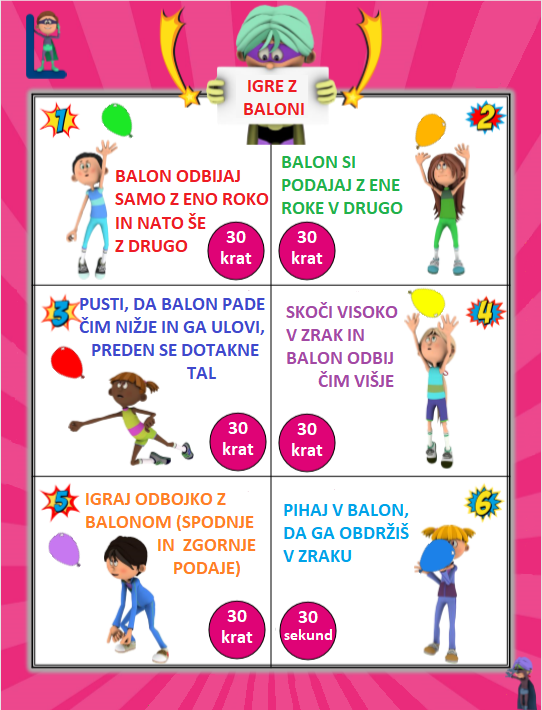 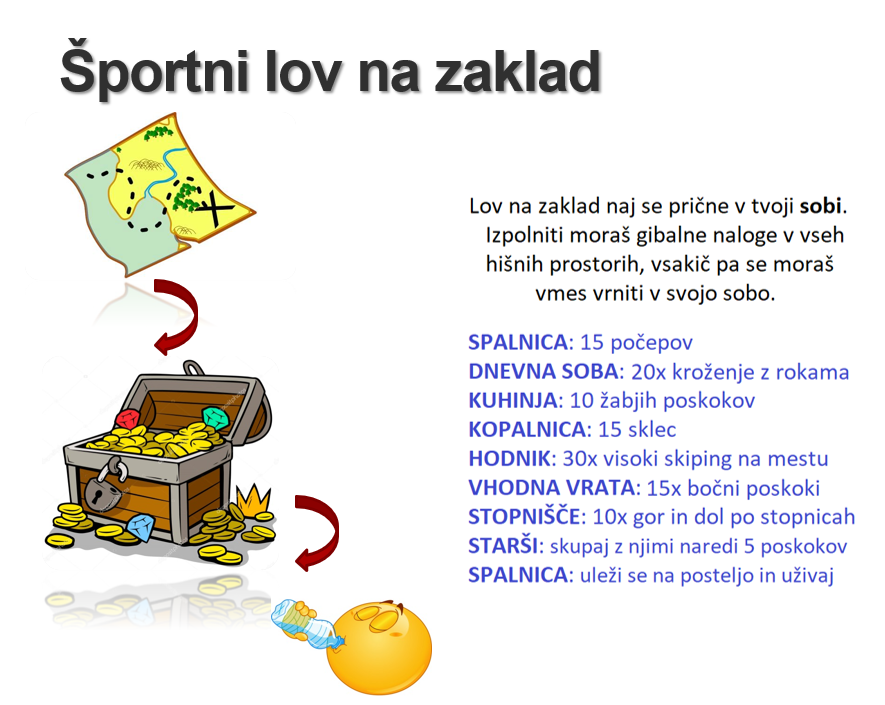 